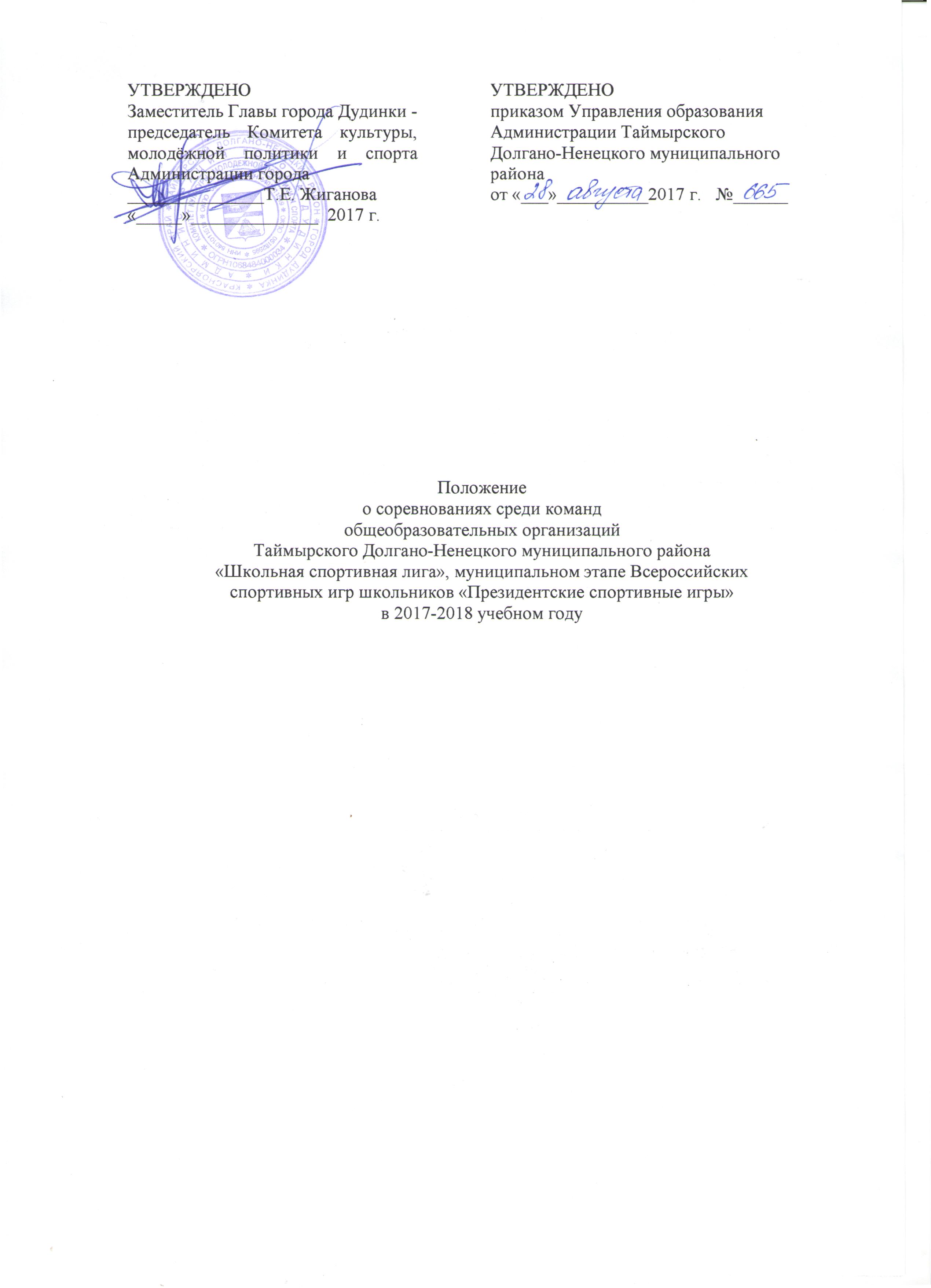 Общие положенияСоревнования среди команд общеобразовательных организаций Таймырского Долгано-Ненецкого муниципального района «Школьная спортивная лига» (далее – Лига) являются муниципальным этапом всероссийских спортивных игр школьников «Президентские спортивные игры» и проводятся в соответствии с Указом Президента Российской Федерации от 30.07.2010 № 948 «О проведении всероссийских спортивных соревнований (игр) школьников», приказом министерства образования и науки России и министерства спорта России от 27.09.2010 № 966/1009 «Об утверждении порядка проведения всероссийских спортивных соревнований школьников «Президентские состязания» и порядка проведения всероссийских спортивных игр школьников «Президентские спортивные игры» (зарегистрирован Минюстом России 16 ноября 2010 года, регистрационный № 18976).Лига проводится с целью привлечения учащихся к регулярным занятиям физической культурой и спортом. Основные задачи проведения:пропаганда здорового образа жизни среди школьников;внедрение физической культуры и спорта в повседневную жизнь каждого школьника;привлечение широких масс школьников к активным занятиям физической культурой и спортом;развитие и популяризация видов спорта, входящих в программу Лиги;повышение уровня физической подготовленности и спортивного мастерства школьников;определение сильнейших команд, сформированных из обучающихся одной общеобразовательной организации.Всероссийские спортивные игры школьников «Президентские спортивные игры» являются приоритетным направлением в организации и проведении внеурочной физкультурно-спортивной работы с учащимися в каждой общеобразовательной организации Таймырского Долгано-Ненецкого муниципального района.Положение о соревнованиях Лиги в 2017-2018 учебном году (далее – Положение) определяет правила организации, проведения и участия в этапах Лиги в Таймырском Долгано-Ненецком муниципальном районе а также определения победителей и призеров, организационное и методическое обеспечение Лиги.Места и сроки проведенияСоревнования Лиги проводятся в три этапа:I этап (школьный) – школьные спартакиады – соревнования среди классов общеобразовательных организаций (далее – школы) Таймырского Долгано-Ненецкого муниципального района, проводится до 1 марта 2018 года.II этап (межпоселенческий) – среди команд школ сельских поселений Караул и Хатанга за исключением сборных команд начальных школ, проводится до 1 апреля 2018 года.III этап (муниципальный) – среди команд школ муниципального образования «Город Дудинка» (далее – МО г. Дудинка) и городского поселения Диксона, а также команд школ победителей II этапа, проводится:* сроки при условии прибытия команд из районаМуниципальный этап Лиги проводится в соответствие с настоящим положением.Руководство проведениемОрганизаторами Лиги являются Управление образования Администрации Таймырского Долгано-Ненецкого муниципального района.Непосредственное руководство проведением I этапа Лиги осуществляют директора школ, при непосредственном участии физкультурно-спортивных клубов. Непосредственное руководство проведением II этапа Лиги осуществляет Таймырское муниципальное казенное образовательное учреждение дополнительного образования «Детско-юношеская спортивная школа по национальным видам спорта имени А.Г. Кизима» (далее – ТМК ОУДО «ДЮСШ им. А.Г. Кизима»). Допускается проведение II этапа в форме заочных соревнований, порядок проведения и определение победителей предусматривается соответствующим Положением.Для проведения школьного и межпоселенческого этапов Лиги:- создаются школьные и межпоселенческие организационные комитеты, состав которых утверждается организаторами этапа;- разрабатываются соответствующие положения о соревнованиях с учетом климатических условий, комплектности, количества классов в параллели, отдаленности школы от места проведения финального этапа;- создаются соответствующие судейские коллегии, которые определяют систему проведения и организуют соревнования, определяют победителей и призёров этапов, рассматривают протесты участников соревнований.Общее руководство проведением III этапа Лиги осуществляет ТМК ОУДО «ДЮСШ им. А.Г. Кизима», Комитет культуры, молодёжной политики и спорта Администрации города Дудинки (далее – Комитет по спорту г. Дудинки), рабочая группа по организации и проведению (далее – рабочая группа).Организационное и финансовое обеспечение соревнований муниципального этапа Лиги обеспечивают ТМК ОУДО «ДЮСШ им. А.Г. Кизима» и Комитет по спорту г. Дудинки при непосредственном участии районных федераций по видам спорта. ТМК ОУДО «ДЮСШ им. А.Г. Кизима»: Рогуленко Олег Александрович, тел./факс: 8(39191)5-13-15, e-mail: sport-taimyr@mail.ru.Комитет по спорту г. Дудинки: Лунина Оксана Анатольевна, тел./факс: 8(39191)2-75-08, e-mail: lunina@gorod-dudinka.ru.Требования к участникам и условия их допускаК участию в соревнованиях Лиги на всех этапах допускаются только обучающиеся, отнесённые к основной медицинской группе для занятий физической культурой и спортом.К участию в I этапе соревнований Лиги допускаются команды, в состав которых входят учащиеся одного класса школ Таймырского Долгано-Ненецкого муниципального района. В школах, с низкой наполняемостью классов, возможно создание сборных команд из учащихся нескольких классов (по возрастным группам).К участию во II этапе соревнований Лиги допускаются сборные команды школ сельских поселений Таймырского Долгано-Ненецкого муниципального района, за исключением сборных команд начальных школ. Команды сельских поселений Таймырского Долгано-Ненецкого муниципального района принимают участие во II этапе соревнований Лиги на территории поселений.К участию в III этапе соревнований Лиги допускаются команды – победительницы II этапа Лиги и команды школ МО г. Дудинки в соответствии с таблицей № 1.К участию в III этапе соревнований Лиги по всем видам программы допускается команда Таймырского муниципального казенного общеобразовательного учреждения «Диксонская средняя школа» и сборные команды начальных школ муниципального района.В случае невозможности участия по объективным причинам команд на муниципальных соревнованиях Лиги по видам спорта, в которых не проводятся межпоселенческие этапы, организаторы вправе допустить к участию команд – призеров других поселений.В муниципальном этапе Лиги в каждом виде программы команда должна быть представлена учащимися одной школы города, городского и сельского поселения.В случае невозможности участия по объективным причинам команды, занявшей первое место в межпоселенческом этапе, могут направляться команды, занявшие последующие места.Таблица № 1Количество команд, вышедших в финальный этап Лиги	Допуск участников к соревнованиям осуществляется при наличии паспорта. Участники, не достигшие возраста 14 лет на период проведения соревнований, допускаются по свидетельству о рождении.Директора школ, несут персональную ответственность за достоверность списка участников Лиги, представляющих команду школы.В случае выявления нарушений допуска участников в ходе проведения соревнований результат всей команды аннулируется, расходы, связанные с питанием и проживанием, компенсирует за свой счет школа, направляющая команду на соревнования Лиги.Каждая команда должна иметь единую спортивную форму для участия в церемонии открытия и закрытия соревнований, а также спортивную форму для участия в соревнованиях по видам спорта.ЗаявкиПредварительные заявки по форме согласно Приложению № 1 на участие в муниципальном этапе Лиги на каждый вид программы предоставляются с указанием всех данных (за исключением визы врача) в электронном формате DOC (DOCX) или XLS (XLSX) не позднее, чем за 20 дней до начала соревнований в ТМК ОУДО «ДЮСШ им. А.Г. Кизима» (тел/факс: 8 (39191)3-34-69) на электронный адрес: sport-taimyr@mail.ru.Заявки на участие направляются совместно с согласием родителей или законных представителей участника на обработку персональных данных (приложение №2). В случае несвоевременной и несоответствующей установленной форме (приложение № 1) подаче заявок, транспорт команде не предоставляется.Главная судейская коллегия (далее – ГСК) в пятидневный срок после окончания соревнований I и II этапов соревнований Лиги предоставляет отчет по установленной форме (приложение № 3) с протоколами в ТМК ОУДО «ДЮСШ им. А.Г. Кизима» в электронном формате PDF или JPEG (JPG) на электронный адрес: sport-taimyr@mail.ru, с досылкой оригиналов по почте или нарочно.Таблицы отчетов о проведении школьного и межпоселенческого этапов подписываются руководителями школ и органов управления физической культурой и спортом соответственно. В пятидневный срок итоговые таблицы школьного и межпоселенческого этапов Лиги размещаются на сайтах школ (приложение № 4) и предоставляются в электронном формате DOC (DOCX) или XLS (XLSX) на электронный адрес: sport-taimyr@mail.ru, с досылкой оригиналов по почте или нарочно.В случае не подтверждения участия в муниципальном этапе Лиги в указанные сроки размещение и питание команды не гарантируется. В день приезда на соревнования муниципального этапа Лиги в мандатную комиссию предоставляются следующие документы:заявка по форме приложения № 1, идентичная предварительной заявке;паспорт (свидетельство о рождении) на каждого участника (оригинал);справка из школы с фотографией и гербовой печатью;приказ школы о назначении ответственных за жизнь и безопасность обучающихся;согласие родителей на обработку персональных данных. В состав команды школы включаются:учащиеся, обязательно принявшие участие в I этапе соревнований Лиги.К участию в муниципальном этапе Лиги не допускаются команды школы:имеющие в своем составе обучающихся, не участвовавших в школьном этапе Лиги;имеющие в своем составе обучающихся, не указанных в предварительной заявке и не прошедших согласования с рабочей группой;представившие заявку на участие позже установленного срока.Требования, предъявляемые к основным и запасным участникам, указанным в предварительной заявке одинаковы.Информация о проведении и результатах этапов соревнований размещается в официальных источниках средств массовой информации.ПрограммаСоревнования Лиги проводятся в соответствии с действующими правилами видов спорта, а также настоящим Положением. Порядок проведения соревнований по видам спорта будет доводиться в положениях о соревнованиях не позднее, чем за 30 календарных дней до начала соревнований.В случае необходимости организаторы и ГСК вправе вносить изменения в программу соревнований.Условия подведения итоговПобедители соревнований I и II этапов соревнований Лиги определяются согласно положениям, утвержденным директорами школ.В соревнованиях III этапа командное первенство определяется в каждом виде программы раздельно среди команд школ, разбитых на следующее группы:Победители в личном зачете в видах программы определяются в соответствии с правилами видов спорта. В командном первенстве среди сборных команд школ 1 группы победитель определяется по наибольшей сумме очков полученных по результатам 9-ти лучших видов обязательной программы согласно таблице очков (Таблица № 2). В случае одинаковой суммы очков у двух и более сборных команд более высокое место в командном первенстве определяется по дополнительным показателям в следующем порядке:а) по наибольшему количеству первых, вторых и т.д. мест во всех обязательных видах программы соревнований;б) по наивысшему месту, показанному в соревнованиях по северному многоборью;в) по наивысшему месту, показанному в 10-ом виде (не вошедшему в начальную сумму);г) по наибольшему количеству дополнительных видов программы соревнований, в которых сборная команда приняла участие;д) определяются одинаковые места. В командном первенстве среди сборных команд школ 2 группы победитель определяется по наибольшей сумме очков полученных по результатам выступления в обязательных и дополнительных видах программы согласно таблице очков (Таблица № 2).Командам, не вышедшим или не принимавшим участие в муниципальном этапе Лиги, очки начисляются за места занятые в соревнованиях межпоселенческого этапа Лиги следующим образом:- за 1-е место как за 8-е место и далее по таблице очков (Таблица № 2).Сборным командам ТМКОУ «Диксонская средняя школа», ТМКОУ «Волочанская средняя школа № 15 имени Огдо Аксеновой», ТМКОУ «Потаповская средняя школа № 12», ТМКОУ «Хантайская основная школа № 10», при условии неучастия в муниципальном этапе Лиги, в межпоселенческом этапе по всем видам программы соревнований определяются 7-ые места.В случае одинаковой суммы очков у двух и более сборных команд более высокое место в командном первенстве определяется по дополнительным показателям в следующем порядке:а) по наибольшему количеству видов программы соревнований муниципального этапа, в которых сборная команда приняла участие;б) по наибольшему количеству первых, вторых и т.д. мест в видах программы соревнований;в) по наивысшему месту, показанному в соревнованиях по северному многоборью;г) определяются одинаковые места. В командном первенстве среди сборных команд школ 2 группы победитель определяется по наибольшей сумме очков полученных по результатам выступления в обязательных и дополнительных видах программы согласно таблице очков (Таблица № 2).Командам, не принимавшим участие в муниципальном этапе Лиги, очки начисляются за выступление в школьном этапе Лиги по следующей формуле:ОЧК=((А*100)/В)/2, где ОЧК – это количество очков, А – количество спортсменов принявших участие в соревнованиях в школьном этапе Лиги, В – общее количество учащихся в школе.В случае одинаковой суммы очков у двух и более сборных команд более высокое место в командном первенстве определяется по дополнительным показателям в следующем порядке:а) по наибольшему количеству видов программы соревнований муниципального этапа, в которых сборная команда приняла участие;б) по наибольшему количеству первых, вторых и т.д. мест в видах программы соревнований;в) по наивысшему месту, показанному в соревнованиях по северному многоборью;г) определяются одинаковые места. Таблица № 2Таблица начисления очков в командном зачете финального этапа ЛигиНаграждениеНаграждение сборных команд классов и сборных команд школ в соревнованиях I и II этапов Лиги проводится в соответствии с положениями, утверждёнными в школах и муниципальных образованиях Таймырского Долгано-Ненецкого муниципального района.В соревнованиях муниципального этапа команды школ, занявшие 1-3 места в видах программы Лиги, награждаются электронными грамотами* и медалями. Участники, занявшие 1-3 места в личном зачете в индивидуальных видах спорта, победители и призеры в составе сборных команд и в командных игровых видах спорта, награждаются электронными грамотами* и медалями.Команды школ первой, второй и третьей группы в командном зачете Лиги, занявшие 1-3 места, награждаются грамотами, кубками, медалями и ценными призами.*Электронные грамоты будут размещаться на сайте ТМК ОУДО «ДЮСШ им. А.Г. Кизима» sport-taimyr.ru в разделе «Школьная спортивная лига».Условия финансированияРасходы, связанные с организацией и проведением I и II этапов соревнований Лиги, несут школы. Расходы, связанные с организацией и проведением муниципального этапа, обеспечивают:ТМК ОУДО «ДЮСШ им. А.Г. Кизима» – расходы по оплате проживания и питания участников и представителей участников соревнований по северному многоборью, предоставлению наградного фонда, канцтоваров и расходных материалов к оргтехнике, по изготовлению печатной продукции, расходы на проведение церемоний открытия и закрытия соревнований, на оформление мест соревнований, расходы по оплате услуг автотранспорта для перевозки участников на муниципальные соревнования.Комитет по спорту г. Дудинки – расходы по оплате работы спортивных судей, обслуживающего персонала и наградного фонда в финальных соревнованиях по баскетболу (XX городской турнир по баскетболу среди сборных команд юношей и девушек образовательных организаций, памяти тренера Бориса Михайловича Шведова, мини-футболу (2002-2003 г.р., 2004-2005 г.р.), северному многоборью (открытое личное первенство МО г. Дудинки по северному многоборью).При проведении соревнований в спортивных сооружениях учреждений, подведомственных Управлению образования Таймырского Долгано-Ненецкого муниципального района, оплата услуг спортивных сооружений не производится.Расходы по проезду команд до места проведения соревнований и обратно, командировочные расходы осуществляются за счет средств командирующей организации (кроме соревнований по северному многоборью).Обеспечение безопасности участников и зрителейМеста проведения соревнований должны отвечать требованиям соответствующих нормативных правовых актов, действующих на территории Российской Федерации по обеспечению общественного порядка и безопасности участников и зрителей. Соревнования не проводятся без медицинского обеспечения.Перевозка участников осуществляется транспортным средством в соответствии с правилами организованной перевозки группы детей автобусами, утвержденными постановлением Правительства Российской Федерации от 17 декабря 2013 года № 1177.ПротестыПротест по нарушению правил видов спорта и (или) видов программы настоящего положения может быть подан представителем команды в письменном виде на имя главного судьи по виду программы с указанием пунктов правил вида спорта или вида программы настоящего Положения, которые протестующий считает нарушенными, даты и точного времени подачи протеста. В командных игровых видах спорта представитель команды заявляет о протесте первому судье в ходе игры, а затем делает запись в протоколе матча сразу после его окончания. Протест оформляется в течение 30 минут после окончания матча. В индивидуальных видах спорта протест подается в главную судейскую коллегию в течение 30 минут по окончании вида программы.Несвоевременно поданные и незафиксированные в протоколах протесты не рассматриваются. Решение по протесту излагается в виде резолюции на протесте. Если решение главного судьи по поданному протесту не удовлетворяет протестующего, он вправе подать апелляцию в адрес организаторов. Апелляция рассматривается до утверждения результатов.Приложение № 1к Положению о соревнованияхЛиги в 2017-2018 учебном годуФорма заявкиЗаявкана участие в соревнованиях среди команд общеобразовательных организаций Таймырского Долгано-Ненецкого муниципального района «Школьная спортивная лига»________________________________________________________( вид программы, дата и место проведения)от команды ____________________________________________________________________________________________________________(образовательная организация, полное наименование)*полные данные на представителя команды в заявке, контактный телефонК соревнованиям допущено		____________________ человекВрач						_____________________ ФИО 	М.П.Руководитель команды			_____________________ ФИОПриложение № 2к Положению о соревнованияхЛиги в 2017-2018 учебном годуСогласие родителя (законного представителя) на обработку персональных данных участника для участия в соревнованиях среди команд общеобразовательных организацийТаймырского Долгано-Ненецкого муниципального района«Школьная спортивная лига», муниципальном этапеВсероссийских спортивных игр школьников «Президентские спортивные игры» в 2017-2018 учебном годуЯ, _________________________________________________________,(Фамилия Имя Отчество)проживающий(-ая) по адресу ________________________________________,паспорт __________№  ___________ выдан_______________________________________________________________________________________________(кем и когда выдан)даю согласие на обработку персональных данных моего ребенка (опекаемого), _____________________________________________________,(Фамилия Имя Отчество)проживающего по адресу ___________________________________________,паспорт (свидетельство о рождении) ___________ № _____________________выдан ____________________________________________________________(кем и когда выдан)« ___» _______________ 2017 г.                     _______________ / ____________(подпись)                             (расшифровка)Приложение № 3к Положению о соревнованияхЛиги в 2017-2018 учебном годуОтчет главного судьиУчастники:(команды школ городских округов и школ муниципальных районов края, в том числе количественный состав по каждой территории, общее количество команд)Представителей ____ человекКоличество зрителей, посетивших спортивное соревнование:  _____  человекII. Спортивная база:(состояние и подготовка мест соревнований, гигиенические условия, наличие акта готовности, дата)III. Результаты соревнований:IV. Заключение врача:(указать ФИО спортсменов, получивших травму, характер травмы)V. Общее заключение главного судьи:(выводы, предложения и их решение, информация о поступивших протестах)VI. Список судейской коллегии:Приложение № 4к Положению о соревнованияхЛиги в 2017-2018 учебном годуИтоговая таблица  школьного/межпоселенческого этапа Всероссийских спортивных игр школьников «Президентские спортивные игры»Школьная спортивная лига__________________________________________________________                                                                           (школа/муниципальное образование)**- указываются все команды классов/школы школы/муниципального образования вне зависимости от участия в этапе соревнованийРуководитель школы/Руководитель управления образованиемСоревнования по легкой атлетике 25-29.09.2017 (22-27.09.2017)*Соревнования по настольный теннис 09-11.10.2017 (13-16.10.2017)*Соревнования по мини-футболу(2002-2003, 2004-2005)23-31.10.2017 (20-28.10.2017)*Соревнования по мини-футболу(1-4 классы) 06-10.11.2017 (03-09.11.2017)*Соревнования по волейболу юноши(6-8)класс13-17.11.2017 (17-22.11.2017)*Соревнования по волейболу девушки (6-8)класс13-17.11.2017 (17-22.11.2017)*Соревнования по волейболу юноши (сборная школы) 20-24.11.2017 (24-29.11.2017)*Соревнования по волейболу девушки (сборная школы) 27.11.-01.12.2017(01-06.12.2017)*Соревнования по шахматам 15-20.11.2017XX городской турнир по баскетболу среди сборных команд юношей и девушек школ, памяти тренера Бориса Михайловича Шведова, в рамках Лиги22.01.-02.02.2018 (19-31.01.2018)*Соревнования по баскетболу юноши (5-7 классы)05-10.02.2018 (02-08.02.2018)*Соревнования по баскетболу девушки (5-7 классы)05-10.02.2018 (02-08.02.2018)*Соревнования по баскетболу юноши (8-9 классы)12-21.02.2018 (16-24.02.2018)*Соревнования по баскетболу девушки (8-9 классы)12-21.02.2018 (16-24.02.2018)*Открытое личное первенство Муниципального образования «Город Дудинка» по северному многоборью, в рамках Лиги16-22.03.2018Соревнования по лыжным гонкам 14.04.2018Соревнования по плаванию 05.05.2018№п/пВид программыКоличество команд школ МО г. Дудинки и г.п. ДиксонКоличество команд школ МО г. Дудинки и г.п. ДиксонКоличество командсельских поселенийКоличество командсельских поселенийКоличество командсельских поселений№п/пВид программыКол-воОткудаКол-воОткуда1Баскетбол(юноши, девушки)max. 10min. 6По одной команде от каждой школы МО г. Дудинки, «Диксонская средняя школа»max. 2команды, занявшие 1 место в межпоселенческом этапе2Волейбол(юноши, девушки)max. 10min. 6По одной команде от каждой школы МО г. Дудинки, «Диксонская средняя школа»max. 2команды, занявшие 1 место в межпоселенческом этапе3Легкая атлетикаmax. 10min. 6По одной команде от каждой школы МО г. Дудинки, «Диксонская средняя школа»max. 2команды, занявшие 1 место в межпоселенческом этапе4Лыжные гонкиmax. 10min. 6По одной команде от каждой школы МО г. Дудинки, «Диксонская средняя школа»max. 2команды, занявшие 1 место в межпоселенческом этапе5Мини-футбол(юноши)max. 10min. 6По одной команде от каждой школы МО г. Дудинки, «Диксонская средняя школа»max.10команды, занявшие 1 место в межпоселенческом этапе, команды начальных школ6Настольный теннисmax. 10min. 6По одной команде от каждой школы МО г. Дудинки, «Диксонская средняя школа»max.10команды, занявшие 1 место в межпоселенческом этапе, команды начальных школ7Шахматыmax. 10min. 6По одной команде от каждой школы МО г. Дудинки, «Диксонская средняя школа»max.10команды, занявшие 1 место в межпоселенческом этапе, команды начальных школ8Северное многоборьеmax. 9min. 6По одной команде от каждой школы МО г. Дудинки,«Диксонская средняя школа»Максимальное привлечения команд во исполнении концепции развития северного многоборья в ТДНМРМаксимальное привлечения команд во исполнении концепции развития северного многоборья в ТДНМРМаксимальное привлечения команд во исполнении концепции развития северного многоборья в ТДНМР9Плаваниеmax. 10min. 6По одной команде от каждой школы МО г. Дудинки, «Диксонская средняя школа»max.10команды, занявшие 1 место в межпоселенческом этапе, команды начальных школ№Виды программыгруппа школпол, возрастСостав команды, человекСостав команды, человекСостав команды, человекСостав команды, человекСостав команды, человекСостав команды, человекСостав команды, человек№Виды программыгруппа школпол, возрастЮноши Юноши Девушки ПредставительПредставительВсегоВсегоОБЯЗАТЕЛЬНЫЕ ВИДЫ (В ЗАЧЕТ)ОБЯЗАТЕЛЬНЫЕ ВИДЫ (В ЗАЧЕТ)ОБЯЗАТЕЛЬНЫЕ ВИДЫ (В ЗАЧЕТ)ОБЯЗАТЕЛЬНЫЕ ВИДЫ (В ЗАЧЕТ)ОБЯЗАТЕЛЬНЫЕ ВИДЫ (В ЗАЧЕТ)ОБЯЗАТЕЛЬНЫЕ ВИДЫ (В ЗАЧЕТ)ОБЯЗАТЕЛЬНЫЕ ВИДЫ (В ЗАЧЕТ)ОБЯЗАТЕЛЬНЫЕ ВИДЫ (В ЗАЧЕТ)ОБЯЗАТЕЛЬНЫЕ ВИДЫ (В ЗАЧЕТ)БАСКЕТБОЛ юноши (сборная школы)1010-111111БАСКЕТБОЛ девушки (сборная школы)--10111111ВОЛЕЙБОЛ юноши (сборная школы)1010-111111ВОЛЕЙБОЛ девушки (сборная школы)--10111111ЛЕГКАЯ АТЛЕТИКА2004-2006 г.р., 2002-2004 г.р., 2000-2002 г.р. Min. 15 Max. 25 без гендерных и возрастных ограничений, представителей max. 3Min. 15 Max. 25 без гендерных и возрастных ограничений, представителей max. 3Min. 15 Max. 25 без гендерных и возрастных ограничений, представителей max. 3Min. 15 Max. 25 без гендерных и возрастных ограничений, представителей max. 3Min. 15 Max. 25 без гендерных и возрастных ограничений, представителей max. 3Min. 15 Max. 25 без гендерных и возрастных ограничений, представителей max. 3Min. 15 Max. 25 без гендерных и возрастных ограничений, представителей max. 3ЛЫЖНЫЕ ГОНКИ (сборная школы)773111111МИНИ-ФУТБОЛ юноши (2002-2003 г.р.)1010-111111НАСТОЛЬНЫЙ ТЕННИС (сборная школы)2211144ШАХМАТЫ (сборная школы)2211144СЕВЕРНОЕ МНОГОБОРЬЕ2004-2006 г.р., 2002-2004 г.р., 2000-2002 г.р,2000 г.р. и старше.Min. 15 Max. 25 без гендерных и возрастных ограничений, представителей max. 3Min. 15 Max. 25 без гендерных и возрастных ограничений, представителей max. 3Min. 15 Max. 25 без гендерных и возрастных ограничений, представителей max. 3Min. 15 Max. 25 без гендерных и возрастных ограничений, представителей max. 3Min. 15 Max. 25 без гендерных и возрастных ограничений, представителей max. 3Min. 15 Max. 25 без гендерных и возрастных ограничений, представителей max. 3Min. 15 Max. 25 без гендерных и возрастных ограничений, представителей max. 3ПЛАВАНИЕ (сборная школы)2222115ДОПОЛНИТЕЛЬНЫЕ ВИДЫ (ВНЕ ЗАЧЕТА)ДОПОЛНИТЕЛЬНЫЕ ВИДЫ (ВНЕ ЗАЧЕТА)ДОПОЛНИТЕЛЬНЫЕ ВИДЫ (ВНЕ ЗАЧЕТА)ДОПОЛНИТЕЛЬНЫЕ ВИДЫ (ВНЕ ЗАЧЕТА)ДОПОЛНИТЕЛЬНЫЕ ВИДЫ (ВНЕ ЗАЧЕТА)ДОПОЛНИТЕЛЬНЫЕ ВИДЫ (ВНЕ ЗАЧЕТА)ДОПОЛНИТЕЛЬНЫЕ ВИДЫ (ВНЕ ЗАЧЕТА)ДОПОЛНИТЕЛЬНЫЕ ВИДЫ (ВНЕ ЗАЧЕТА)ДОПОЛНИТЕЛЬНЫЕ ВИДЫ (ВНЕ ЗАЧЕТА)БАСКЕТБОЛ юноши8-9 классы10---1111БАСКЕТБОЛ девушки 8-9 классы-1010101111БАСКЕТБОЛ юноши5-7 классы10---1111БАСКЕТБОЛ девушки 5-7 классы-1010101111ВОЛЕЙБОЛ юноши 6-9 классы10---1111ВОЛЕЙБОЛ девушки 6-9 классы-1010101111МИНИ-ФУТБОЛ юноши (2004-2005 г.р.)10---1111МИНИ-ФУТБОЛ юноши 1-4 классы10---11111 группа (город)ТМКОУ «Дудинская средняя школа №1»ТМКОУ «Дудинская гимназия»ТМКОУ «Дудинская средняя школа №3»ТМКОУ «Дудинская средняя школа №4»ТМКОУ «Дудинская средняя школа №5»ТМКОУ «Дудинская средняя школа №7»2 группа (поселения)ТМКОУ «Волочанская средняя школа №15 имени Огдо Аксеновой»ТМКОУ «Потаповская средняя школа №12»ТМКОУ «Хантайская основная школа №10»ТМКОУ «Хатангская средняя школа №1»ТМКОУ «Хатангская средняя школа-интернат»ТМКОУ «Новорыбинская средняя школа»ТМКОУ «Хетская средняя школа»ТМКОУ «Усть-Портовская средняя школа»ТМКОУ «Караульская средняя школа-интернат»ТМКОУ «Носковская средняя школа-интернатмТМКОУ «Диксонская средняя школа»3 группа (начальная)ТМКОУ «Жданиховская начальная школа-детский сад»ТМКОУ «Новинская начальная школа-детский сад»ТМКОУ «Катырыкская начальная школа-детский сад»ТМКОУ «Попигайская начальная школа-интернат»ТМКОУ «Крестовская начальная школа-детский сад»ТМКОУ «Байкаловская начальная школа»ТМКОУ «Воронцовская начальная школа-детский сад»ТМКОУ «Сындасская начальная школа-интернат»местоочкиместоочки110011682931266386136448214625801560678165877617568741854972195210702050№п/пФ.И.О. (полностью)Датарождения (полностью)Паспорт(свидетельство о рождении), серия, номер, кем и когда выданКлассДомашний  адресВиза врачана каждого участникаучастникпредставитель*Достоверность заявки подтверждаю:Директор школы«____»______________20__ г.М.П.(Ф.И.О. полностью, подпись, телефон)О проведении (наименование согласно положению/регламенту о соревновании)Место проведения: (город/район края, поселок/село, наименование спортивного сооружения)Сроки проведения: (число, месяц, количество соревновательных/игровых дней)УчастникиВсегоУчастникиВсегоюношидевушкиИтого:КомандныеЛичные№Ф.И.О.(полностью)Судейская категорияСудейскаядолжностьоценкаГлавный судьясудья __ категории(Фамилия И.О.)(подпись)Главный секретарь  судья __ категории(Фамилия И.О.)(подпись)Заместитель главного судьи по медицинскому обслуживаниюсудья __ категории(Фамилия И.О.)(подпись)Ответственный за проведение(Фамилия И.О.)(подпись)№Наименование
школы **Занятое место в виде программыЗанятое место в виде программыЗанятое место в виде программыЗанятое место в виде программыЗанятое место в виде программыЗанятое место в виде программыЗанятое место в виде программыЗанятое место в виде программыЗанятое место в виде программыЗанятое место в виде программыЗанятое место в виде программыЗанятое место в виде программыЗанятое место в виде программыИтоговое 
место школы 
в комплексном зачете№Наименование
школы **Виды спорта *************Итоговое 
место школы 
в комплексном зачете1Класс/СОШ №..2Класс/СОШ №..3Класс/СОШ №..